Instrucciones:Resuelve cada uno de los ejercicios y actividades propuestas.Trabaja en tu cuaderno, si determinas que el espacio de la guía no es suficiente.Realiza tus cálculos y operaciones con lápiz grafito o portaminas para que puedas hacer correcciones en forma fácil y limpia.Cualquier consulta, no dudes en preguntarle a tu profesor(a) de asignatura.NÚMEROS COMPLEJOSDetermina el valor de las siguientes raíces y clasifícalas entre números reales o imaginarios:Determina el valor de las siguientes potencias de i:Realiza las siguientes entre números imaginarios, reduciendo el resultado cuando sea posible.g) Determina los números complejos, según la información entregada y escríbelos en su forma binomial y en su forma cartesiana.Re(z) = 15 e Im(z) = 10Re(z) = -0,51 e Im(z) = 3,52Re(z) = 0 e Im(z) = -5Determina a y b en las siguientes igualdades:3iDados los siguientes números complejos, determina su módulo, su conjugado y represéntalos en el plano de Argand.Dados los números complejos: 	        			Realiza y representa en el plano de Argand las siguientes operaciones:Dados los números complejos: 		        		Realiza las siguientes operaciones.Realiza las siguientes operaciones, utilizando los complejos definidos en el ítem 8.Dados los complejos: 						Realiza las operaciones que se plantean:“Los ojos de Jehová están sobre los justos, y atentos sus oídos al clamor de ellos” Salmos 34:15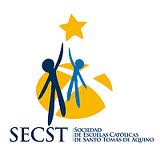 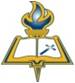 GUÍA DE EJERCICIOSNÚMEROS COMPLEJOS3ºMedioLiceo Miguel Rafael PradoDepartamento de MatemáticaProfesora: Patricia Romero Ulloa